í9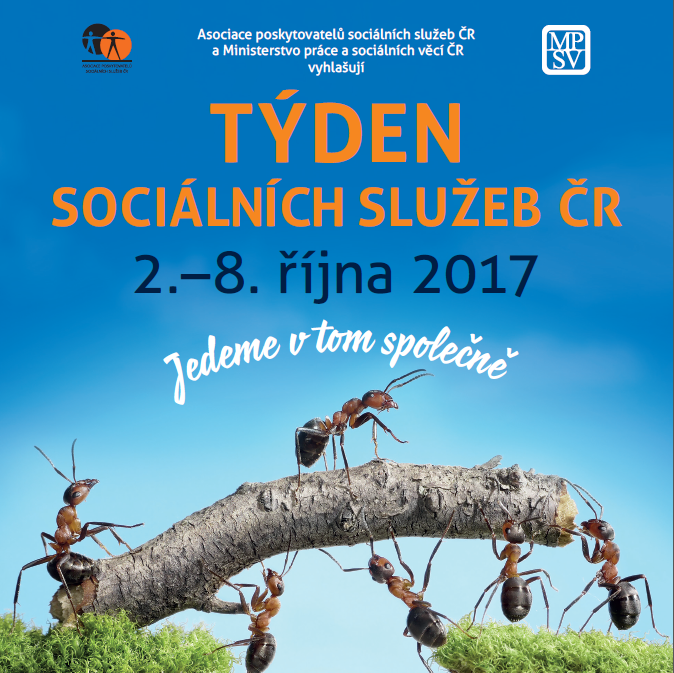 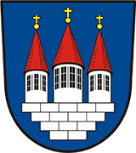 Dne 4.10.2017 v rámci Týdne sociálních služeb ČR pořádá Pečovatelská služba Vracov  v Domě s pečovatelskou službou přednášku Karly Zbořilové, předsedkyně Svazu tělesně postižených.Témata Sociální dávky, změny, novinky v legislativěVyužití kompenzačních pomůcek a trénink paměti ke zvýšené soběstačnostiNa závěr možnost individuální konzultace.Pro seniory, pečující, opatrovníky, tělesně postižené a ostatní zájemce.